załącznik nr 3 do zapytania ofertowegoWykonawca:………………………………………………………………(pełna nazwa/firma, adres, w zależności od podmiotu: NIP/PESEL, KRS/CEiDG)reprezentowany przez:……………………………………………………(imię, nazwisko, stanowisko/podstawa do reprezentacji)Na potrzeby postępowania o udzielenie zamówienia publicznego pn. Opracowanie Programu Funkcjonalno-Użytkowego dla zadania polegającego na zaprojektowaniu i wykonaniu robót budowlanych wynikających z zadania inwestycyjnego pn.  ”Scalenie gruntów obiektu ''KROSIN '', obręb Krosin, gmina Połajewo, powiat czarnkowsko-trzcianecki.”prowadzonego przez Powiat Czarnkowsko-Trzcianecki,Wykaz usług z którego wynikać będzie: Zamawiający uzna spełnienie przedmiotowego warunku, jeżeli z wykazu  wynikać będzie wykonanie minimum 1 usługi polegającej na opracowaniu Programu Funkcjonalno-Użytkowego dla zadania polegającego na zaprojektowaniu i wykonaniu robót budowlanych, których zakresem rzeczowym była  budowa lub  przebudowa lub remontu drogi co najmniej klasy D w ciągu ostatnich 3 lat przed upływem terminu składania ofert, a jeżeli okres prowadzenia działalności jest krótszy – w tym okresie. Zostanie to potwierdzone w wykazie wykonanych usług:  ich wartości, daty, miejsca wykonania i podmiotów, na rzecz których usługa została wykonana, z załączeniem dowodów potwierdzających, że usługa zostały wykonana należycie, przy czym dokumentami potwierdzającymi, o których mowa, są referencje bądź inne dokumenty wystawione przez podmiot, na rzecz którego usługa była wykonywana, a jeżeli wykonawca z przyczyn niezależnych od niego nie jest w stanie uzyskać tych dokumentów - inne odpowiednie dokumenty.Dowody potwierdzające należyte wykonanie w/w usług:……………………………………………………………………………..……………………………………………………………………………..Dowodami określającymi czy usługi  zostały wykonane należycie są referencje bądź inne dokumenty sporządzone przez podmiot, na rzecz którego usługi zostały wykonane, a jeżeli wykonawca z przyczyn niezależnych od niego nie jest w stanie uzyskać tych dokumentów – inne odpowiednie dokumenty.W przypadku polegania na zdolnościach lub sytuacji innych podmiotów, Wykonawca składa wraz z ofertą, zobowiązanie podmiotu udostępniającego zasoby do oddania mu do dyspozycji niezbędnych zasobów na potrzeby realizacji danego zamówienia lub inny podmiotowy środek dowodowy potwierdzający, że wykonawca, realizując zamówienie, będzie dysponował niezbędnymi zasobami tych podmiotów. W odniesieniu do warunków dotyczących wykształcenia, kwalifikacji zawodowych lub doświadczenia wykonawcy mogą polegać na zdolnościach podmiotów udostępniających zasoby, jeśli podmioty te wykonają usługi, do realizacji których te zdolności są wymagane.UWAGA: oświadczenie należy podpisać kwalifikowanym podpisem elektronicznym, podpisem zaufanym lub podpisem osobistym osoby uprawnionej do zaciągania zobowiązań w imieniu Wykonawcy.Zamawiający zaleca, aby oferta została utworzona w formacie  .pdf oraz podpisana wewnętrznym podpisem elektronicznym. W przypadku zastosowania podpisu zewnętrznego należy pamiętać o obowiązku dołączenia do pliku stanowiącego ofertę także pliku podpisującego, który generuje się automatycznie podczas złożenia podpisu.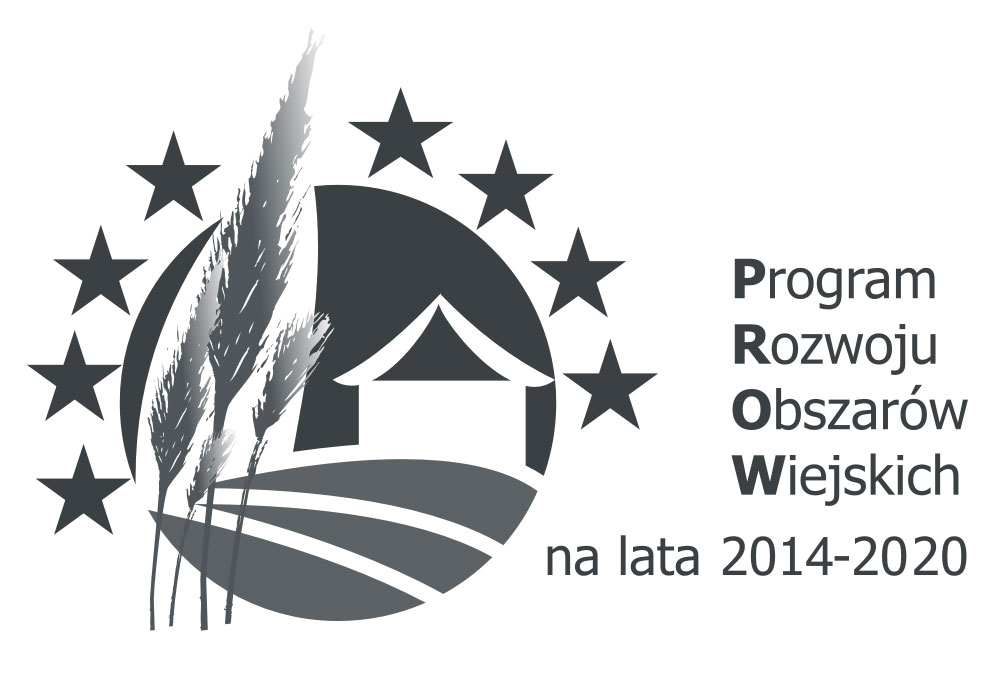 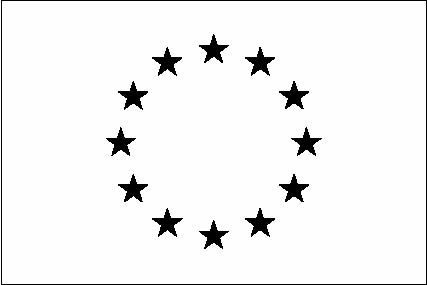 Wykaz usług wykonanych / Doświadczenie zawodoweL.p.Rodzaj robót/wielkość obiektuZleceniodawcaWartość robót (brutto)Data wykonaniaMiejsce wykonania1.